ANTI-BULLYING POLICY   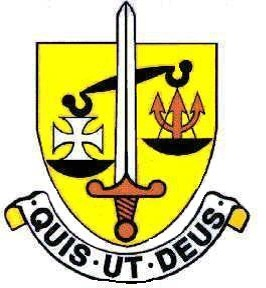 St Michael’s Catholic Grammar SchoolA Voluntary Aided School in the Trusteeship of St. Michael’s Catholic Grammar School Trustee, a member of the Loreto Education Trust, founded by the Sisters of the Poor Child JesusIntroduction All children and young people have the right to go about their daily lives without the fear of being threatened, assaulted or harassed. No one should underestimate the impact that bullying can have on a person’s life. It can cause high levels of distress, affecting young people’s well-being, behaviour, academic and social development right through into adulthood.  At St Michael’s we are committed to providing a caring, friendly and safe environment for all of our students so they can learn in a relaxed and secure atmosphere free from oppression and abuse.  Bullying is an anti-social behaviour and affects everyone. All types of bullying are unacceptable at our school and will not be tolerated.  All students should feel able to tell and when bullying behaviour is brought to our attention, prompt and effective action will be taken.  We are a TELLING school. This means that anyone who is aware of any type of bullying that is taking place is expected to tell a member of staff immediately. What Is Bullying? “Bullying behaviour abuses an imbalance of power to repeatedly and intentionally cause emotional or physical harm to another person or group of people. Isolated instances of hurtful behaviour, teasing or arguments between individuals would not be seen as bullying" (Torfaen definition 2008) Bullying generally takes one of four forms: Indirect 	being unfriendly, spreading rumours, excluding, tormenting (e.g. hiding bags or books) Physical 	pushing, kicking, hitting, punching, slapping or any form of violence Verbal 		name-calling, teasing, threats, sarcasm, banter.Cyber 		All areas of internet misuse, such as nasty and/or threatening emails, misuseof blogs, gaming websites, internet chat rooms and instant messaging Mobile threats by text messaging & calls Misuse of associated technology, i.e. camera and video facilities Although not an exhaustive list, common examples of bullying include:  Racial bullying  Homophobic bullying  Bullying based on disability, ability, gender, appearance or circumstance   Why is it Important to Respond to Bullying? Bullying hurts.  No one deserves to be bullied.  Everybody has the right to be treated with respect.  Pupils who are bullying need to learn different ways of behaving. Schools have a responsibility to respond promptly and effectively to issues of bullying. Objectives of this Policy All governors, teaching and non-teaching staff, students and parents should have an understanding of what bullying is All governors and teaching and non-teaching staff should know what the school policy is on bullying, and follow it when bullying is reported All pupils and parents should know what the school policy is on bullying, and what they should do if bullying arises As a school we take bullying seriously.  Students and parents should be assured that they will be supported when bullying is reported Bullying will not be tolerated Implementation Schools The following steps may be taken when dealing with incidents: If bullying is suspected or reported, the incident will be dealt with immediately by the member of staff who has been approached A clear and precise account of the incident will be recorded and given to the Head of Key Stage who will report the incident to the Headteacher The Headteacher will ensure that all concerned are interviewed and will record the incident Form tutors will be kept informed and if it persists the  Headteacher will advise the appropriate subject teachers Parents will be kept informed once the School has fully investigated the allegation.School sanctions will be used as appropriate and in consultation with all parties concerned • 	If necessary and appropriate, police will be consulted Students	    N.B. Opportunities for Restorative Justice will be explored (in addition to below):Students who have been bullied will be supported by: Offering an immediate opportunity to discuss the experience with a form tutor or a member of staff of their choice Reassuring the studentOffering continuous support Restoring self-esteem and confidence Students who have bullied will be helped by: Discussing what happened Discovering why the student became involved Establishing the wrong doing and the need to change Informing parents or guardians to help change the attitude and behaviour of the child The following disciplinary steps can be taken: Official warnings to cease offending Detention Exclusion from certain areas of school premisesOne day of isolated study (removal from lessons) Minor fixed-term exclusion Major fixed-term exclusion Permanent exclusion Within the curriculum the school will raise the awareness of the nature of bullying through inclusion in PSHE, form tutorial time, assemblies and subject areas, as appropriate, in an attempt to eradicate such behaviour.  Monitoring, evaluation and review The school will review this policy annually and assess its implementation and effectiveness. The policy will be promoted and implemented throughout the school. Prevention We will use some or all of the following to help raise awareness of and prevent bullying. As and when appropriate, these may include: Writing and implementing a set of school rules Signing a behaviour contract Using Art, Drama or Music, RE and assemblies to reinforce awareness Reading stories about bullying or having them read to a class or assembly Having regular discussions about bullying and why it matters • 	Setting up and sustaining a Student Support Scheme Digital Citizenship lessons in Y7  Signs and Symptoms Many children and young people do not speak out when being bullied and may indicate by signs or behaviour that he or she is being bullied.  Adults should be aware of these possible signs and should investigate if a child: is frightened of walking to or from school doesn't want to go on the school / public bus begs to be driven to school changes their usual routine is unwilling to go to school (school phobic) begins to truant becomes withdrawn anxious, or lacking in confidence starts stammering attempts or threatens suicide or runs away cries themselves to sleep at night or has nightmares uses excuses to miss school (headache, stomach ache etc) begins to suffer academically comes home with clothes torn or books damaged has possessions which are damaged or " go missing" asks for money or starts stealing money (to pay bully) has dinner or other monies continually "lost" has unexplained cuts or bruises or shows signs of being in a fight comes home starving (money / lunch has been stolen) becomes aggressive, disruptive or unreasonable is bullying other children or siblings changes their eating habits (stops eating or over eats) goes to bed earlier than usual is unable to sleep wets the bed self-harmis frightened to say what's wrong gives unlikely excuses for any of the above is afraid to use the internet or mobile phone is nervous and jumpy when a text message or email is received These signs and behaviours could indicate other problems, but bullying should be considered a possibility and should always be investigated. Approved by:Ethos CommitteeDate:  10th Feb 2020Last reviewed on:Feb 2020Feb 2020Next review due by:Feb 2022Feb 2022